Isolierte Rohrhalter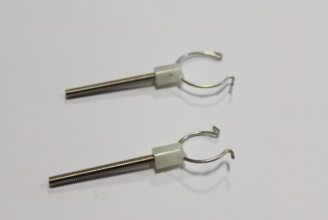 Artikel-Nr.:BeschreibungMenge in STM94006200Bindedraht für Rohrhalter1000M94006201Isolierter Rohrhalter, Typ IR 18/20100M94006202Isolierter Rohrhalter, Typ IR 18/40100M94006203Isolierter Rohrhalter, Typ IR 18/50100M94006204Isolierter Rohrhalter, Typ IR 18/60100M94006208Isolierter Rohrhalter, Typ IR 12/0100M94006209Isolierter Rohrhalter, Typ IR IR 12/20100M94006210Isolierter Rohrhalter, Typ IR IR 12/25100M94006211Isolierter Rohrhalter, Typ IR IR 12/30100M94006212Isolierter Rohrhalter, Typ IR IR 12/40100M94006213Isolierter Rohrhalter, Typ IR IR 12/50100M94006214Isolierter Rohrhalter, Typ IR IR 12/60100M94006215Isolierter Rohrhalter, Typ IR IR 12/70100M94006216Isolierter Rohrhalter, Typ IR IR 12/80100M94006217Isolierter Rohrhalter, Typ IR IR 12/100100M94006227Isolierter Rohrhalter, Typ IR 15/0100M94006228Isolierter Rohrhalter, Typ IR 15/20100M94006229Isolierter Rohrhalter, Typ IR 15/25100M94006230Isolierter Rohrhalter, Typ IR 15/30100M94006231Isolierter Rohrhalter, Typ IR 15/40100M94006232Isolierter Rohrhalter, Typ IR 15/50100M94006233Isolierter Rohrhalter, Typ IR 15/60100M94006234Isolierter Rohrhalter, Typ IR 15/70100M94006235Isolierter Rohrhalter, Typ IR 15/80100M94006236Isolierter Rohrhalter, Typ IR 15/100100M94006246Isolierter Rohrhalter, Typ IR 18/0100M94006248Isolierter Rohrhalter, Typ IR 18/25100M94006249Isolierter Rohrhalter, Typ IR 18/30100M94006253Isolierter Rohrhalter, Typ IR 18/70100M94006254Isolierter Rohrhalter, Typ IR 18/80100M94006255Isolierter Rohrhalter, Typ IR 18/100100M94006256Isolierter Rohrhalter, Typ IR 18/120100M94006257Isolierter Rohrhalter, Typ IR 18/150100M94006265Isolierter Rohrhalter, Typ IR 22/0100M94006266Isolierter Rohrhalter, Typ IR 22/20100M94006267Isolierter Rohrhalter, Typ IR 22/25100M94006268Isolierter Rohrhalter, Typ IR 22/30100M94006269Isolierter Rohrhalter, Typ IR 22/40100M94006270Isolierter Rohrhalter, Typ IR 22/50100M94006271Isolierter Rohrhalter, Typ IR 22/60100M94006272Isolierter Rohrhalter, Typ IR 22/70100M94006273Isolierter Rohrhalter, Typ IR 22/80100M94006274Isolierter Rohrhalter, Typ IR 22/100100M94006275Isolierter Rohrhalter, Typ IR 22/120100M94006276Isolierter Rohrhalter, Typ IR 22/150100